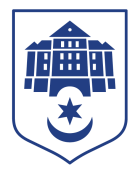 Тернопільська міська радаПОСТІЙНА КОМІСІЯз питань місцевого самоврядування, законності, правопорядку, регламенту та депутатської діяльностіПротокол засідання комісії №2від 28.01.2021Всього членів комісії:	(2) Олег Климчук, Іван Зінь.Присутні члени комісії: 	(2) Олег Климчук, Іван Зінь.Відсутні члени комісії:	(0)Кворум є. Засідання комісії правочинне. На комісію запрошені:Наталія Вихрущ – головний спеціаліст організаційного відділу ради управління організаційно-виконавчої роботи.Головуючий – голова комісії  Олег КлимчукСлухали:	голову комісії Олега Климчука, який запропонував сформувати порядок денний питанням: «Про звернення до Кабінету Міністрів України щодо задоволення потреб суспільства в громадських перевезеннях»Результати голосування за затвердження порядку: За–2, проти-0, утримались - 0. Рішення прийнято.ВИРІШИЛИ:  Затвердити порядок денний комісії, враховуючи пропозицію голови комісії Олега Климчука. Порядок денний засідання:1.  Перше питання порядку денного.СЛУХАЛИ: 	Про звернення до Кабінету Міністрів України щодо задоволення потреб суспільства в громадських перевезенняхДОПОВІДАВ:	Іван Зінь ВИРІШИЛИ: 	Погодити проект рішення міської ради «Про звернення до Кабінету Міністрів України щодо задоволення потреб суспільства в громадських перевезеннях».Результати голосування за проект рішення: За – 2, проти-0, утримались-0. Рішення прийнято.Голова комісії								Олег КЛИМЧУКСекретар комісії 								Іван ЗІНЬПро звернення до Кабінету Міністрів України щодо задоволення потреб суспільства в громадських перевезеннях 